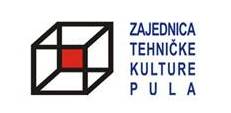 Centar za tehničke aktivnosti „Veruda“ ,Pula, Trg kralja Tomislava 13.------------------------------------------------------------------------------------------------------------------------------RADIONICE IZ PODRUČJA TEHNIČKE KULTURE šk. god. 2021./22.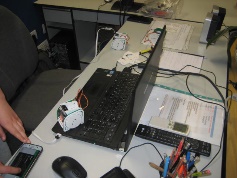 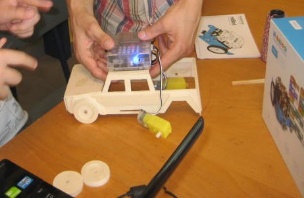 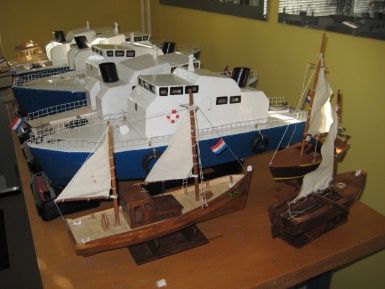 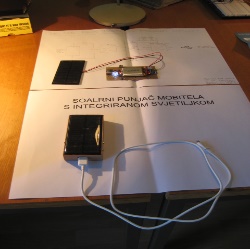 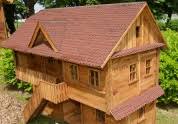 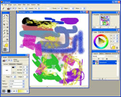 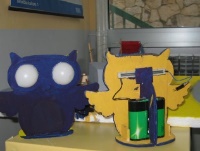 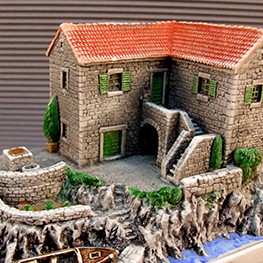 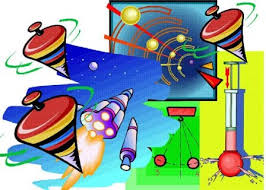 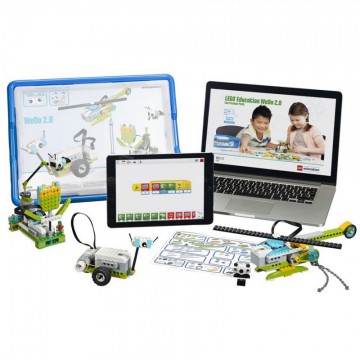 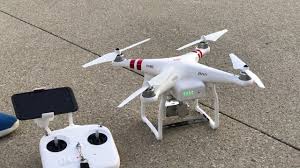 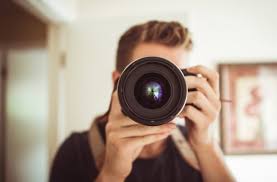 „MALI EKO GRADITELJI“ -  (1. – 4. r.)EKO LEGO KONSTRUKTORSTVO - (1. – 4. r.)„KREATIVKO“ INFORMATIKA - (1. – 4. r.)„MALI ZNANSTVENICI“ – hokus – pokus - (1. – 4. r.)„MALA ŠKOLA ČISTE ENERGIJE“ - (4. – 8 .r.)MODELARSTVO I ELEKTRONIKA - (4. – 8. r.)R/CBRODO MAKETARSTVO I MODELARSTVO - (4. - 8. r.)ROBOTIKA I ELEKTRONIKA - (5. - 8. r.)DIGITALNA I DRONE FOTOGRAFIJA - (5. - 8. r.)R/C AUTOMODELARSTVO I MAKETARSTVO - (5. - 8. r.)Radionice su besplatne i održavaju se 2 šk.sata tjednoUpisi i prijave početkom 9.mj.na tel. 223-171Početak radionica 10.mj.2021.g.Više na :www.ztkpula.hr